- CURSO DE EDUCACIÓN PERMANENTE -Análisis e Identificación de Microorganismos asociados al Biodeterioro en material museológico. Agosto, 2018Destinatarios Egresados de las carreras de Archivología, Bibliotecología y de la tecnicatura en Museología y estudiantes de grado. Los postulantes deben poseer conocimientos o experiencia en conservación y/o restauración.Docente: Dr. Yerko QuitralCoordinador Laboratorio de Análisis, Preservación y Conservación Museo de Anatomía Humana. Facultad de Medicina. Universidad de ChileModalidad: Curso PRESENCIALPrecio total del curso: $ 2100Fecha de dictado: 13 al 15 de agosto, 2018CUPO 15 PERSONASInscripciones a través de FORMULARIO:https://docs.google.com/a/fic.edu.uy/forms/d/1izShoSSU1IJ_kcSv4vTrmHOzUmsU_8dN5xrfIdGNYzI/edit?usp=drive_webCódigo de pago: 1092018Becas sujetas a los cupos previstos según los pagos.(ver programa, pautas para el pago del curso y documento de exoneración de la matrícula en adjunto)TALLER INTENSIVO TEÓRICO-PRÁCTICO “Análisis e Identificación de microorganismos asociados a biodeterioro en material museológico” dictado por Prof.Yerko Quitral Lugar: FIC - Laboratorio de Restauración – 2do piso Días y horario: 13, 14 y 15 de agosto de 8:30 a 13 y 14:30 a 19hsObjetivo General Reconocer de forma específica procesos de biodegradación asociado a obras museológicas, justificando criterios de intervención de acuerdo a la naturaleza biológica del material. Objetivos específicos Desarrollar criterios de intervención de obra contaminada en base a la comprensión de procesos bioquímicos de la infección y de la degradación química del papel. Identificar y caracterizar procesos infecciosos de obra papel de acuerdo a la intensidad del biodeterioro y el tipo de microorganismo. Reconocer técnicas actualizadas de manipulación de obra contaminada, asociado a procesos de conservación. Desarrollar criterios de limpieza y restauración de obra contaminada de acuerdo al análisis de material.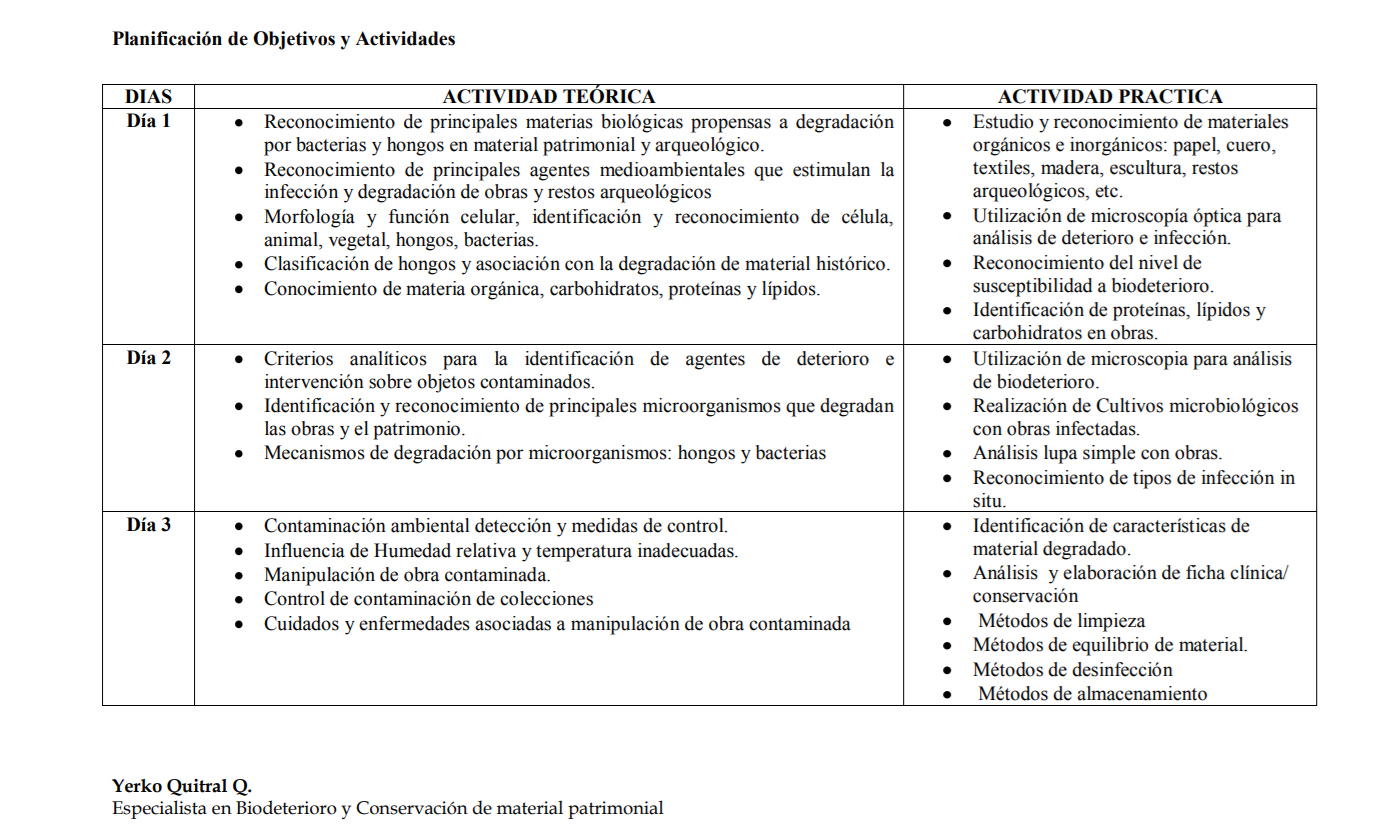 
ATENCIÓN: no se tomarán como válidas solicitudes de beca que no presenten toda la documentación requerida en el documento en adjunto. Se recuerda que el formulario electrónico es una pre-inscripción, lo que asegura el lugar como asistente es el correspondiente pago de la matrícula.